Tips spelend leren kern 8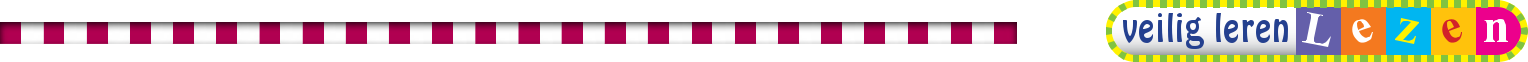 In de serie Tips spelend leren voor kern start t/m kern afsluiting worden opdrachtenJosée Warnaar beschreven die leerkrachten in het keuzewerk voor hun klas kunnen opnemen op het gebied Susan van der Lindenvan lezen, spellen en creatief schrijven.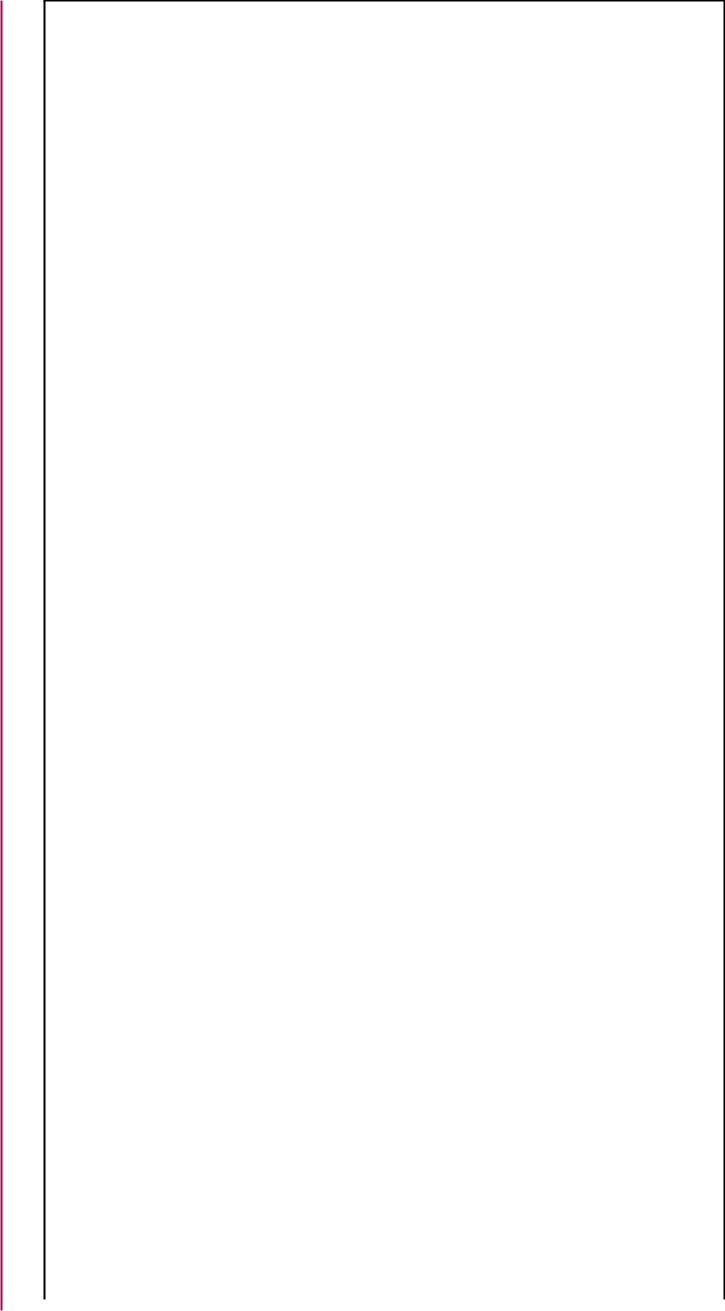 In de serie tips voor kern 7 t/m kern afsluiting zal de magnetische letterdoos het enige standaard materiaal zijn. Tot en met kern afsluiting worden er verschillende soorten opdrachten voor creatief schrijven met de magnetische letterdoos opgenomen. Omdat de kinderen nu alle letters kennen en steeds vaardiger worden in lezen en spellen, kunnen de opdrachten voor spelend leren steeds meer op het thema van de kern afgestemd worden. Aan diverse opdrachten zal een doe-kaart worden toegevoegd. De foto’s en tekst van de doe-kaart maken duidelijk wat de bedoeling van de opdracht is. Met doe-kaarten kunnen kinderen steeds zelfstandiger aan de slag.Voor kern 8 zijn de volgende opdrachten uitgewerkt:een lees-/spellingopdracht voor ng-, nk-, mkmm- en mmkmm-woorden*een spel waarbij het lezen van samenstellingen wordt geoefend*verhaaltjes afmaken op de magnetische letterdoos: “Weet je wie ik zou willen zijn?”een opdracht begrijpend lezen met behulp van wereldspelmateriaaleen lees- en tekenopdrachteen vraag-en-antwoordspel*De eerste twee opdrachten worden ook voor kern 9 uitgewerkt. In kern 9 kunnen deze opdrachten dan zonder instructie worden ingezet.TIPHet thema van kern 8 is ‘theater’. Tijdens keuzewerk kunnen de thematips van kern 8 van de tweede maanversie van Veilig leren lezen ingezet worden. In de tip Dialooglezen voorbereiden maken de kinderen in les 1 twee stokpopjes en verzinnen een dialoog voor deze twee figuren. In les 2 worden de dialogen door de kinderen opgeschreven. De leerkracht werkt de dialogen uit tot teksten waarmee alle kinderen van de klas het dialooglezen kunnen oefenen. In de tip Verhalen maken bij het verteltheater maken de kinderen van een pizzadoos een verteltheater dat met verhaalplaten gevuld wordt. Met dit vertelthea-ter kunnen de kinderen een voorstelling voor de klas, voor kleuters of voor hun ouders geven. U vindt de tips in de Leerkrachtmodule, Lesmateriaal & Naslag, Veilig leren lezen 2e maanversie, groep 3, Kern 8, Thematip.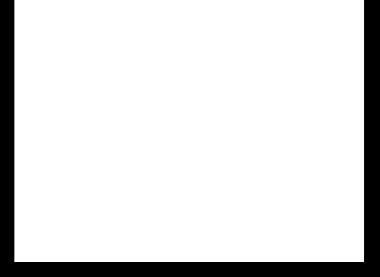 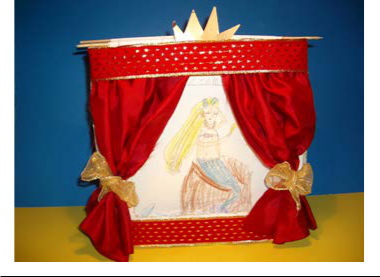 Veilig leren lezen • Digiregie	Naslag	Artikelen • © Uitgeverij Zwijsen B.V., Tilburg • blad 1 van 15Instructie bij de diverse opdrachtenKeuzewerk bestaat voor een deel uit opdrachten die in de kernen daarna terugkomen en waarvan alleen de inhoud verandert. Instructie is dan niet meer nodig. Er zijn in elke kern ook enkele nieuwe keuzeopdrachten. Maak van die opdrachten een foto en print die op de helft van een A4’tje. Hang deze A4’tjes naast het planbord. Geef bij de start van een nieuwe kern aan één kind instructie bij een nieuw werkje . Als het kind dit goed begrijpt, mag het zijn naam onder de foto van het werkje schrijven. Kinderen die dit werkje ook kiezen, vragen of dit kind hun even wil uitleggen wat de bedoeling is. Daarna mogen ook deze kinderen hun naam onder de foto zetten.Pijlenopdracht met ng-, nk-, mkmm- en mmkmm-woordenDoel: het spellen en lezen van ng-, nk-, mkmm- en mmkmm-woorden toepassenIn kern 8 leren kinderen op dag 1 mmkmm-woorden lezen en spellen, zoals stift, krant en spons. Vanaf dag 4 wordt het lezen en spellen van woorden met nk geïntroduceerd. Met de pijlenopdracht herhalen de kinderen deze vaardigheden.Voorbereiding:Print kopieerblad 1, het pijlenblad, op roze papier, maak ook een print op wit papier.Knip de roze pijlen uit, knip ook de lettervakjes uit het witte papier.Plak de witte lettervakjes op de lettervakjes van de roze pijlen.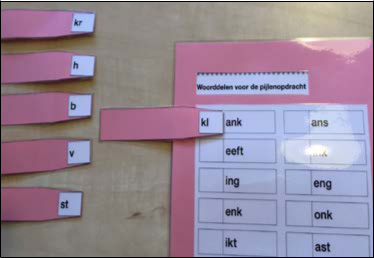 Lamineer de pijlen. Leg alle pijlen klaar behalve die met nk. Die pijl kan na dag 4 van kern 8 worden toegevoegd.Print kopieerblad 2, het woorddelenblad, op wit papier en knip het kader uit. Plak dit kader op roze papier en lamineer het.Print kopieerblad 3, het leesblad, op wit papier en knip het kader uit. Plak dit kader op roze papier en lamineer het.Print kopieerblad 4, het schrijfblad, voor alle kinderen.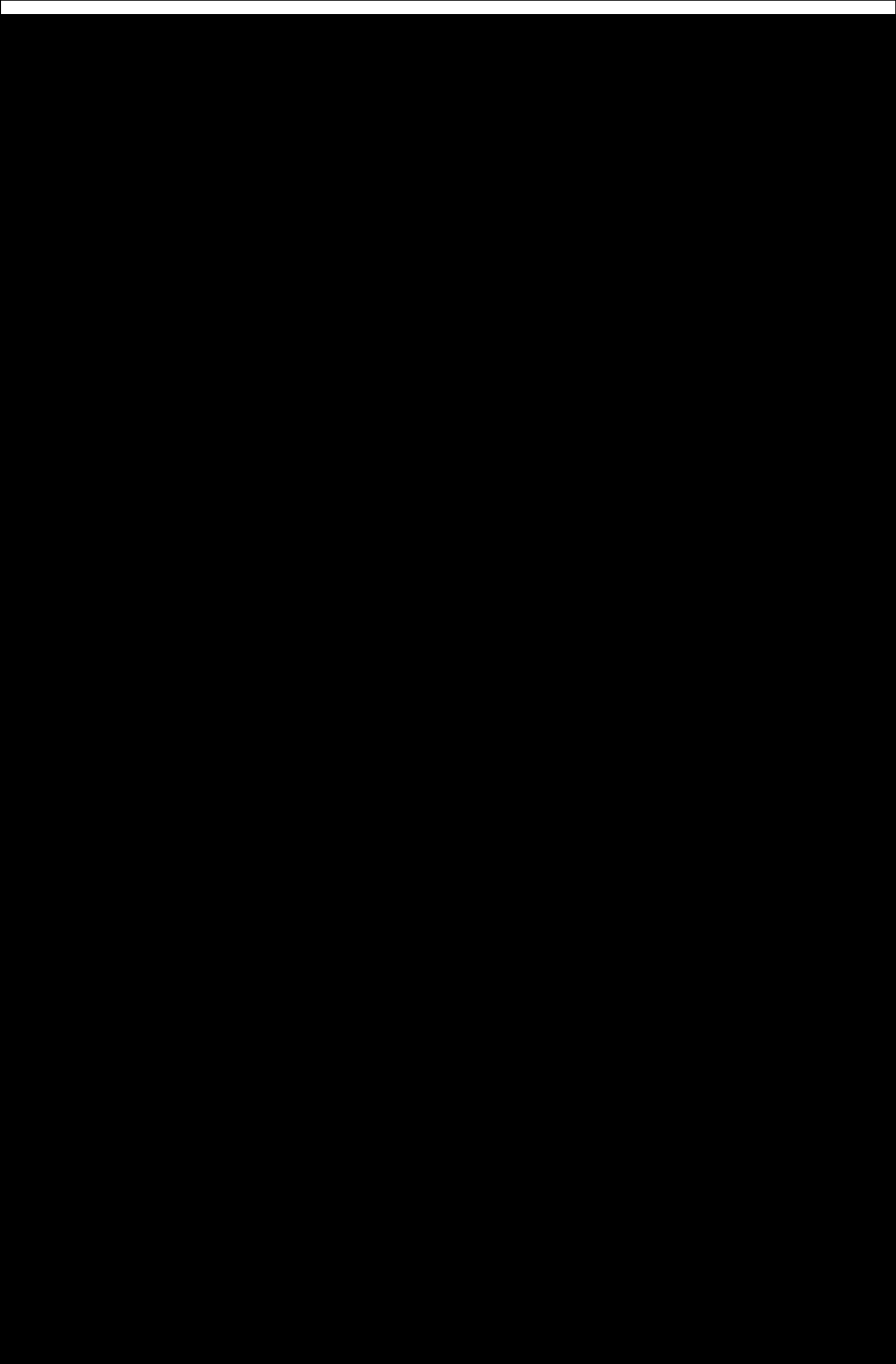 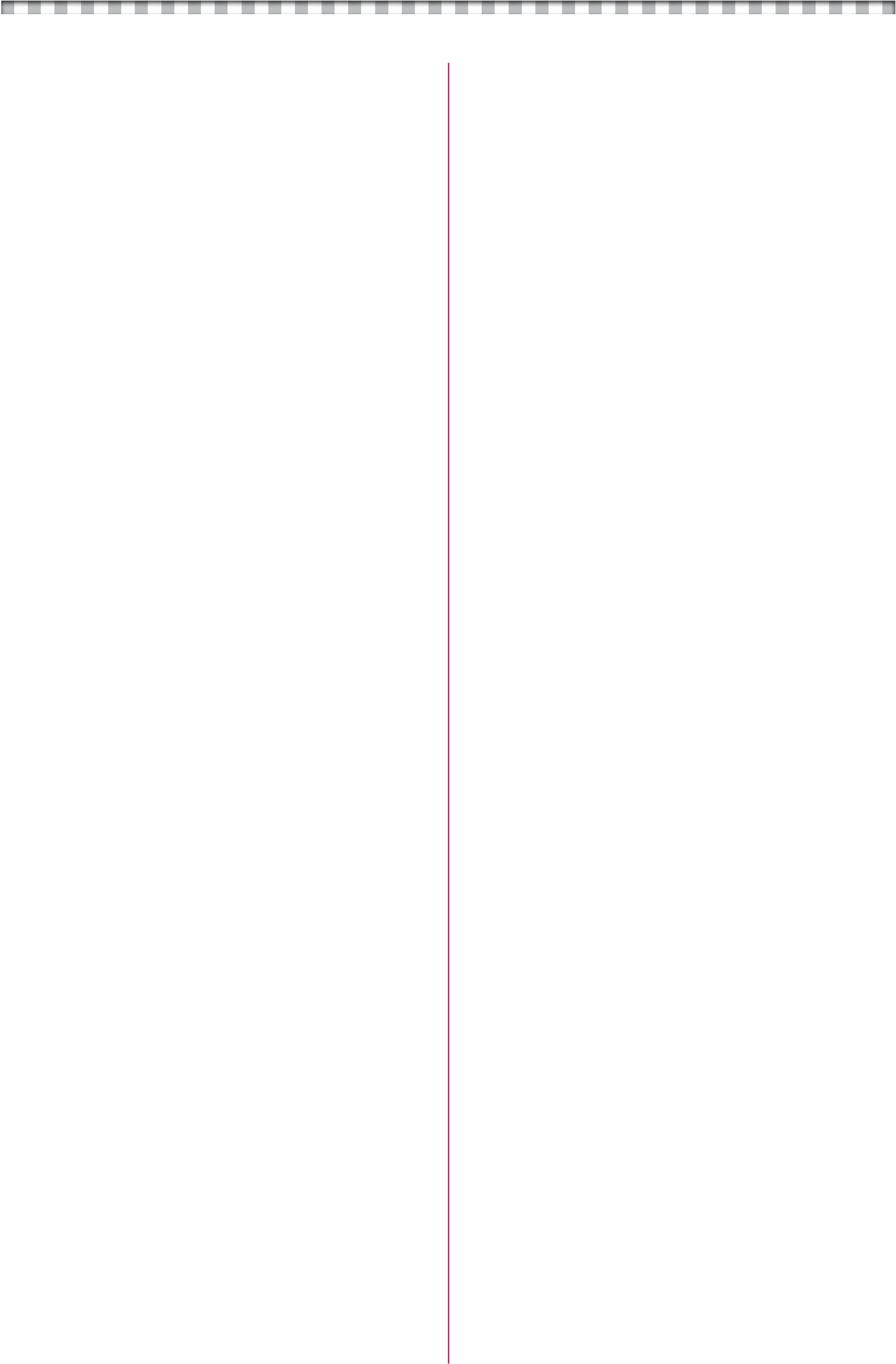 Instructie:Als de pijlenopdracht al in kern 7 is geïntroduceerd, is instructie niet meer nodig.SamenstellingenspelDoel: samenstellingen maken van mkm-woordenVoorbereiding:Print kopieerblad 5 op wit papier. Knip het kader uit en plak het op roze papier.Knip alle woordjes los en lamineer ze. Doe de woorden in een doosje.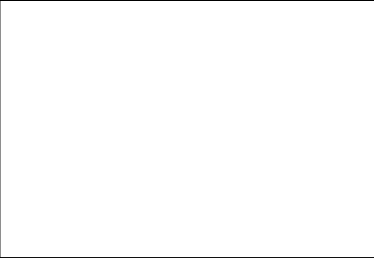 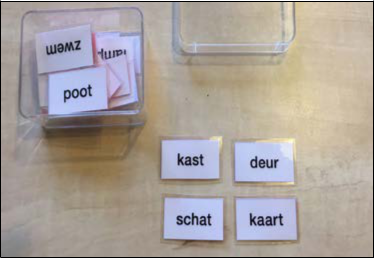 Klassikale instructie:Het samenstellingenspel is al in kern 7 aan de hele klas uitgelegd. Om de kinderen te motiveren dit spel ook in kern 8 te kiezen, kunt u deze klassikale instructie nogmaals geven.Geef alle kinderen één kaartje.De kinderen lopen rond; ze houden hun kaartje onzichtbaar voor andere kinderen vast.Als het belletje gaat, zoekt elk kind een maatje met een woord waarmee een samenstelling gemaakt kan worden.Kinderen die geen maatje kunnen vinden, gaan voor de klas staan. Zij mogen als eerste een samenstelling verzinnen met het woordje dat zij in hun hand hebben.Daarna vertellen de duo’s die wel een samenstelling hebben gevonden welke dat is.Instructie bij het samenstellingenspel:Als het samenstellingenspel al in kern 7 is geïntrodu-ceerd, is instructie niet meer nodig.Veilig leren lezen • Digiregie	Naslag	Artikelen • © Uitgeverij Zwijsen B.V., Tilburg • blad 2 van 15Verhaaltjes afmaken op de magnetische letterdoosDoel: Eenvoudige verhaaltjes schrijven door zinnen af te maken.In kern 7 zijn opdrachtkaarten voor de magnetische letterdoos geïntroduceerd met een open opdracht.Ook in kern 8 bevatten de opdracht voor de magnetische letterdoos een open opdracht, passend bij het thema ‘theater’. De kinderen mogen fantaseren over welk theaterfiguur ze zouden willen zijn. Ze maken daar een bijpassend verhaaltje over op de magnetische letter-doos. Als dit verhaaltje is gekopieerd, maken ze er een tekening bij.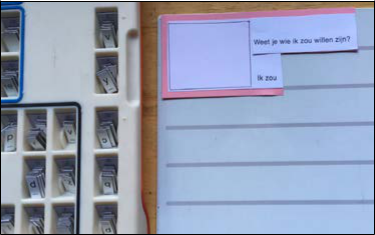 Voorbereiding:Een aantal kopieën van kopieerblad 6.Plak de opdrachtkaarten op stevig, roze papier, formaat: 30 x 10 cm.Maak een foto van deze opdracht en hang die op het planbord.Klassikale instructie:Vraag de kinderen theater- of filmfiguren te noemen.Welk figuur zouden ze zelf graag willen zijn?Laat de opdracht voor de magnetische letterdoos zien.Wie kan een verhaal verzinnen bij een van de genoemde figuren?Probeer de kinderen zoveel mogelijk verhalen te ontlokken. Dat inspireert de kinderen die met deze opdracht aan de slag gaan.Opdracht voor begrijpend lezen met behulp van wereldspelmateriaalMet opdrachten voor begrijpend lezen met wereldspel-materiaal wordt ‘spelend leren’ optimaal gereali-seerd. In kern 7 is beschreven wat de essentie van dit soort opdrachten met is en hoe u zelf opdrachten kunt samenstellen met het wereldspelmateriaal dat u hebt. Bij het thema van kern 8, ‘theater’, is wereldspelmateri-aal over sprookjes erg geschikt.Een lees-en-tekenopdracht“Tekenen wat je leest” is een activiteit die het leesbegrip bevordert. Bij de opdracht “Teken wat je leest” moeten kinderen zich een voorstelling maken van wat ze lezen. Dat is een belangrijke vaardigheid die het begrijpend lezen ondersteunt.Voorbereiding:Print de leerkrachttekst, kopieerblad 7.Print de voorbeeldoefening, kopieerblad 8, voor alle kinderen.Print kopieerblad 9 voor alle kinderen.Leg kopieerblad 9 klaar op een werkschap en zet er kleurpotloden of stiften bij.Maak een foto van de materialen op het werkschap en bevestig die op het planbord.Klassikale instructie:Begin met het voorlezen van het eerste tekstje op kopieerblad 7.Zeg tegen de kinderen dat u dit tekstje nogmaals voorleest en vraag of ze in hun hoofd een foto willen maken van wat ze voor zich zien als ze deze tekst horen.Geef beurten: wat zien de kinderen voor zich?Behandel zo ook tekst 2 en 3.Deel de voorbeeldoefening, kopieerblad 8, uit.De kinderen lezen het verhaaltje. Daarna bespreekt u de opdracht.De kinderen lezen het verhaaltje nogmaals en voeren de opdracht uit.Geef daarna de instructie bij kopieerblad 9.Een vraag-en-antwoordspelDit spel is een variatie op het aloude spel ‘PimPamPet’. De kinderen krijgen een vraag en moeten hierop een antwoord geven dat begint met de letter die boven ligt op de letterdobbelsteen of die het PimPamPet-molentje aangeeft.Voorbereiding:Neem een zandlopertje dat de tijd tussen de 30-60 seconden aangeeft.Neem twee letterdobbelstenen (elk met andere letters!) of een PimPamPet-molentje.Print kopieerblad 10, knip de opdrachtkaartjes uit.Print kopieerblad 11 uit op roze papier. Dit zijn de achtergrondkaartjes voor de opdrachtstroken. Knip ze uit.Plak de opdrachtkaartjes op de roze stroken en lamineer ze.Veilig leren lezen • Digiregie	Naslag	Artikelen • © Uitgeverij Zwijsen B.V., Tilburg • blad 3 van 15Leg de materialen voor het vraag-en-antwoordspel op een werkschap, maak een foto en hang die op het planbord.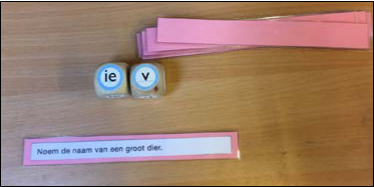 Instructie:Instrueer het spel aan 2 tot 4 kinderen.Leg de opdrachtkaartjes op een stapel.Het kleinste kind mag beginnen: het kiest een opdrachtkaartje en leest het voor.Daarna bepaalt het met welke letter het antwoord moet beginnen door óf met de letterdobbelstenen te gooien en een van de letters die boven liggen te kiezen, óf door met het PimPamPet-molentje te draaien.De zandloper wordt omgedraaid op het moment dat de letter bekend is (de zandloper wordt na elke beurt doorgegeven zodat elk kind aan de beurt komt om de zandloper om te draaien).Als het lukt om met de letter een antwoord te verzin-nen, mag het kind de opdrachtkaart houden. Lukt het niet, dan gaat het kaartje onder op de stapel.Wie heeft de meeste opdrachtkaartjes als de opdracht-kaartjes op zijn?Variaties: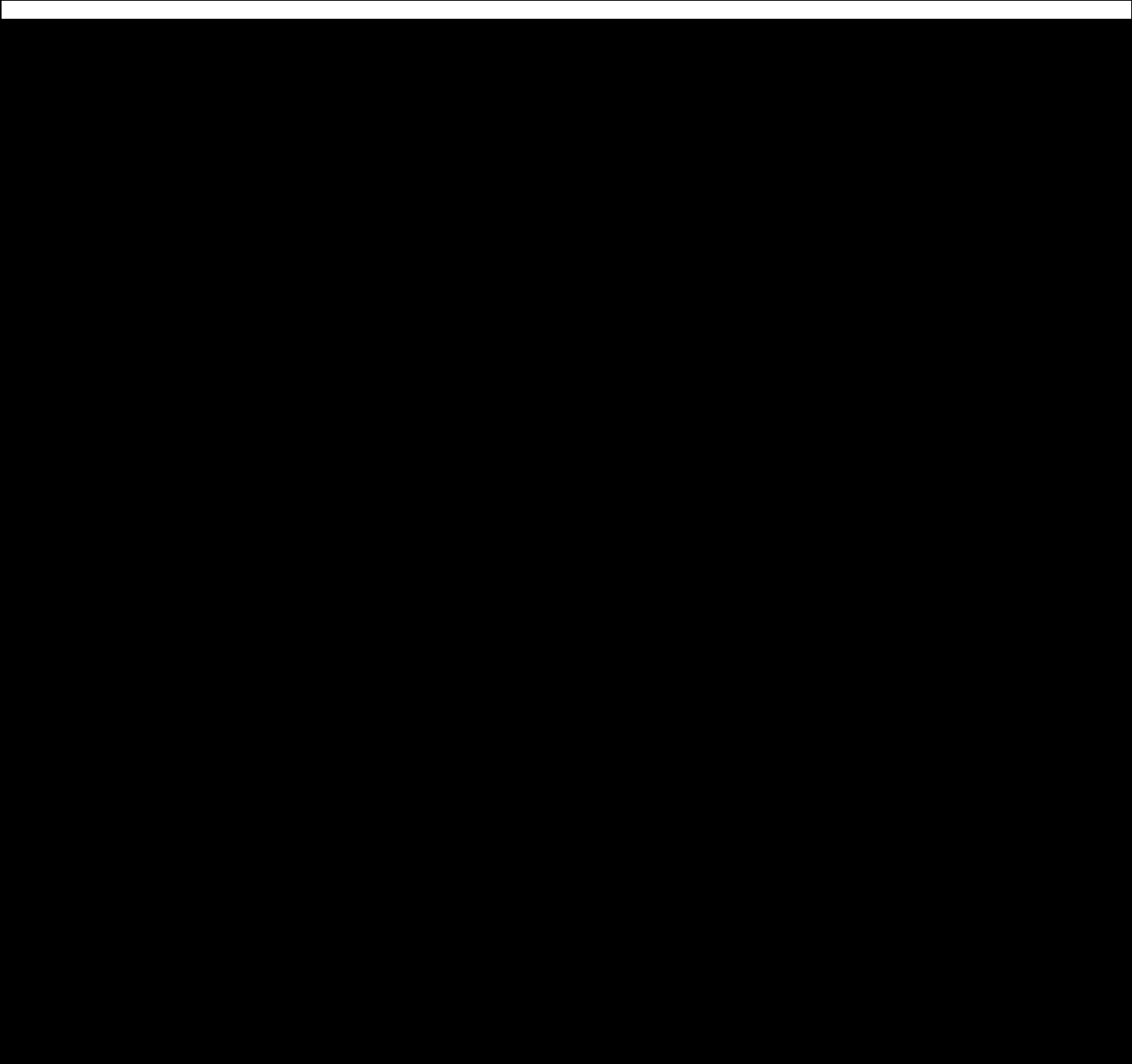 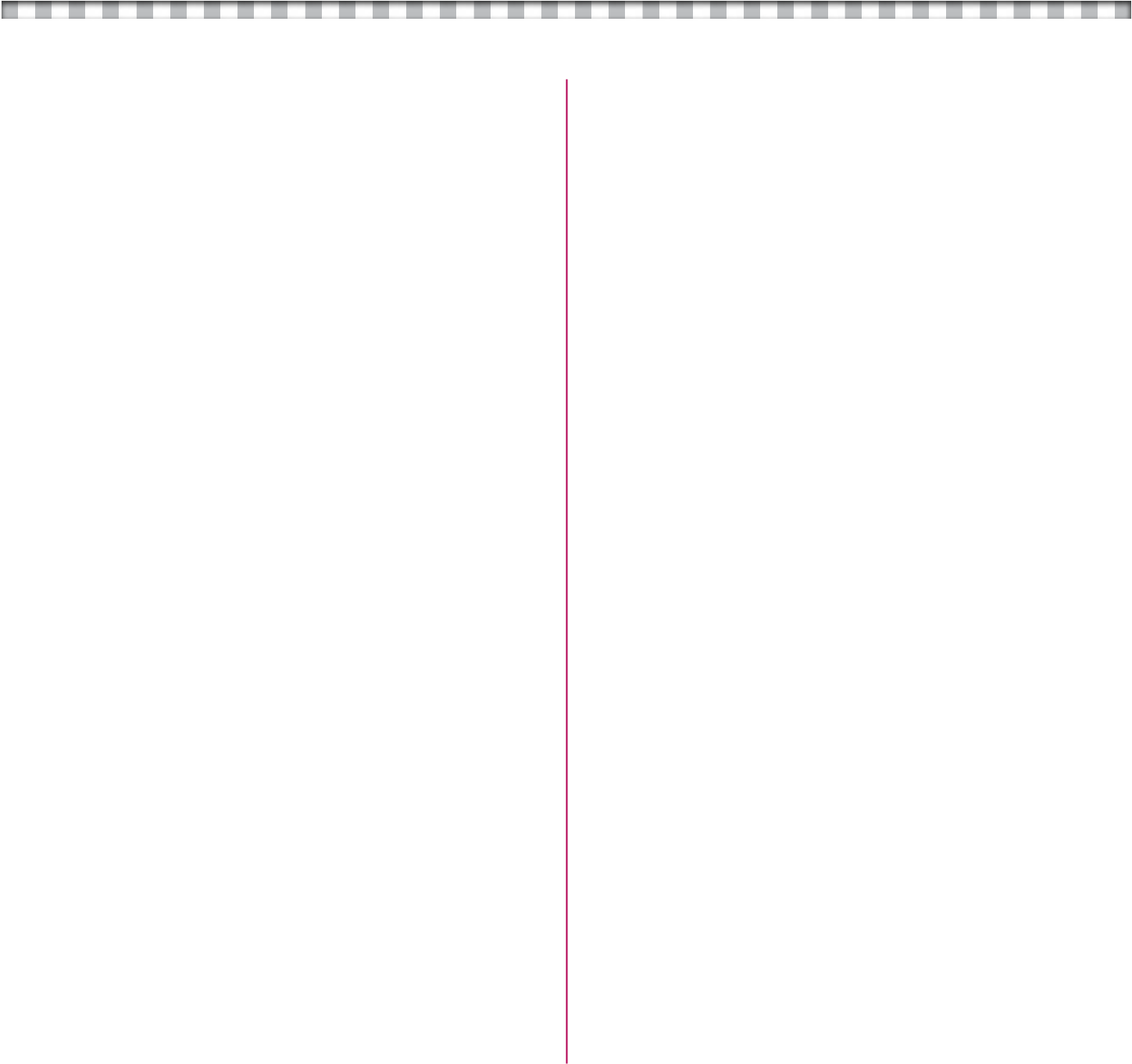 Het spel wordt eerst zonder letterdobbelstenen of PimPamPet-molentje gespeeld. Dit is eenvoudiger. Als de kinderen het principe begrijpen kunnen ze de moeilijkere variant mét letterdobbelstenen ofPimPamPet-molentje spelen.Het spel wordt gespeeld met duo’s; twee kinderen hebben samen de beurt en kunnen dus overleggen.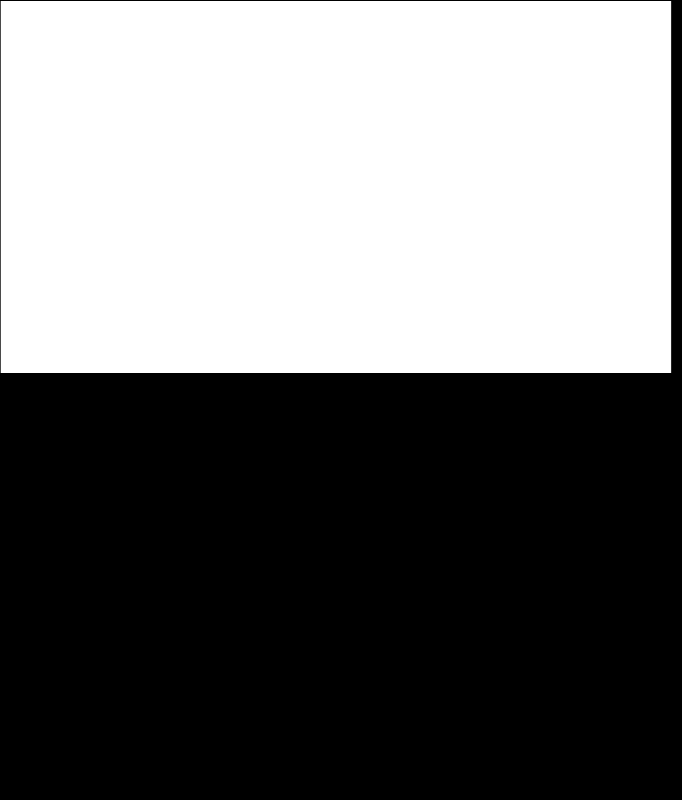 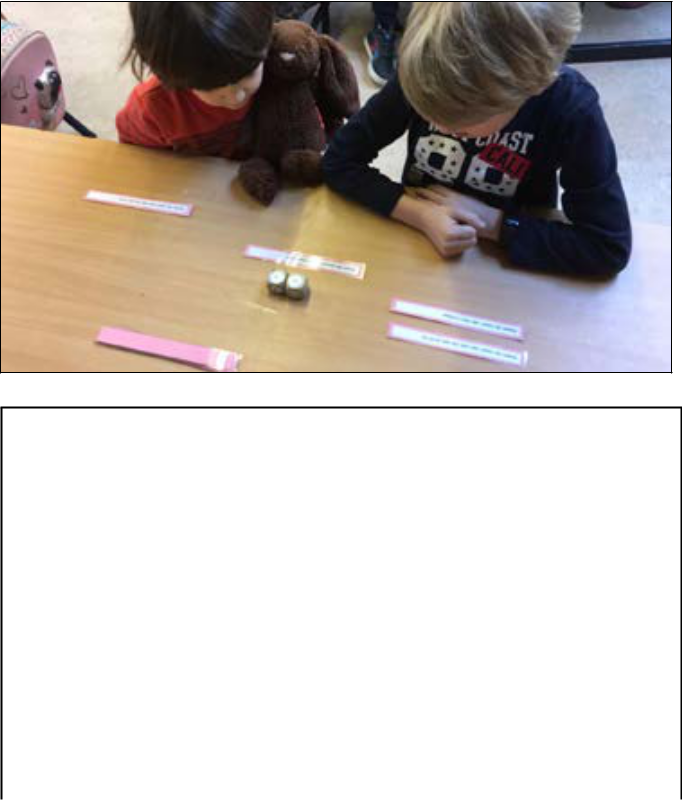 Digiregie/NaslagArtikel Tips voor spelend leren kern 7, geschreven door Josée Warnaar en Susan van der LindenZwijsen Leerkrachtmodule/Lesmateriaal & Naslag, Veilig leren lezen 2e maanversie, groep 3, Kern 8, Thematip Verhalen maken bij het verteltheater en Thematip Dialooglezen voorbereiden geschreven door Josée WarnaarVeilig leren lezen • Digiregie	Naslag	Artikelen • © Uitgeverij Zwijsen B.V., Tilburg • blad 4 van 15kern	• kopieerblad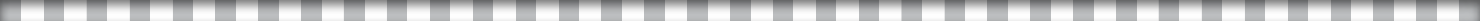 Pijlen voor de pijlenopdracht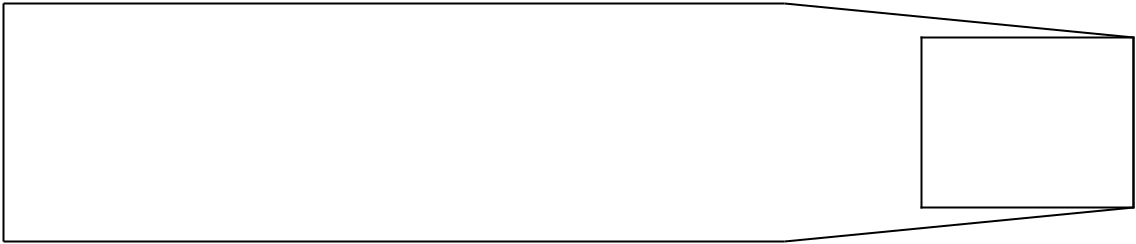 krstklbhvuVeilig leren lezen • Digiregie	Naslag	Artikelen • © Uitgeverij Zwijsen B.V., Tilburg • blad 5 van 15kern	• kopieerblad †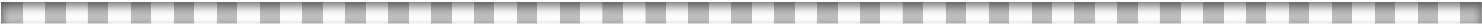 Woorddelen voor de pijlenopdracht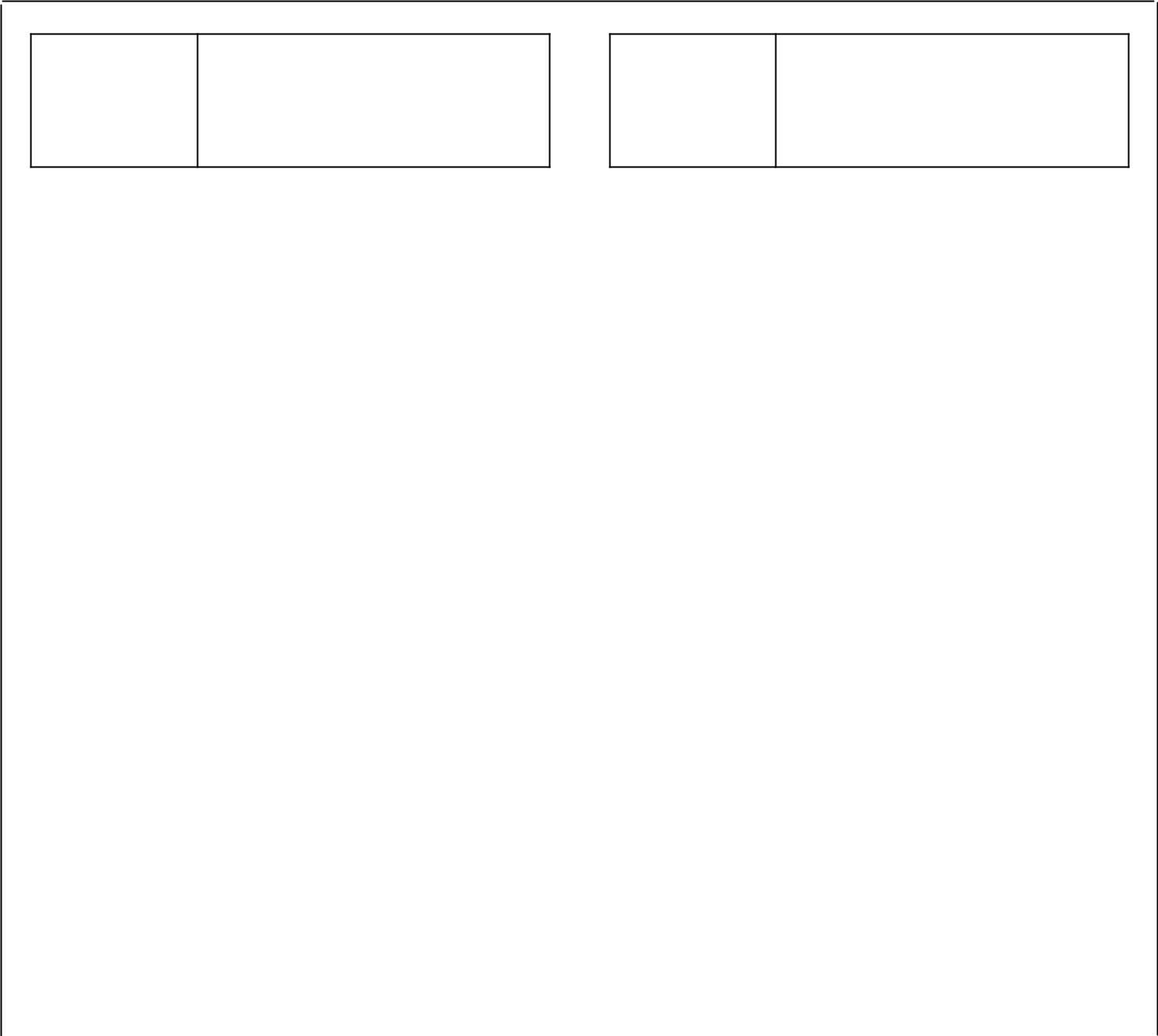 ank	anseeft	inking	engenk	onkikt	astang	ong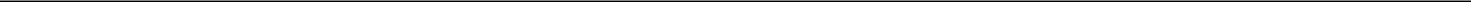 Veilig leren lezen • Digiregie	Naslag	Artikelen • © Uitgeverij Zwijsen B.V., Tilburg • blad 6 van 15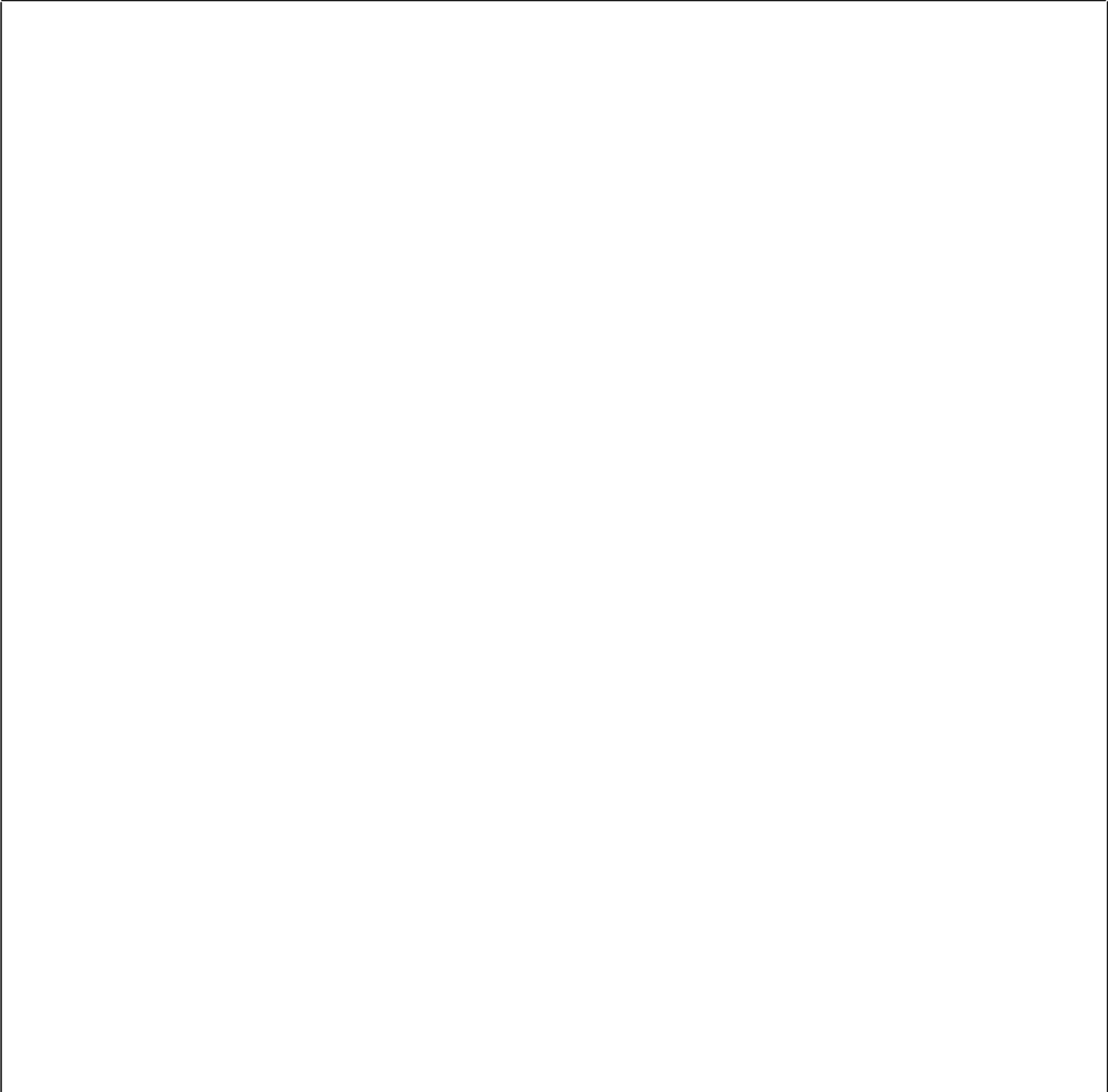 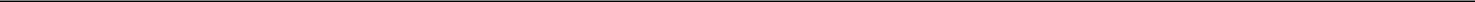 Veilig leren lezen • Digiregie	Naslag	Artikelen • © Uitgeverij Zwijsen B.V., Tilburg • blad 7 van 15kern	• kopieerblad ŠSchrijfblad voor de pijlenopdracht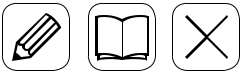 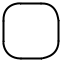 Veilig leren lezen • Digiregie	Naslag	Artikelen • © Uitgeverij Zwijsen B.V., Tilburg • blad 8 van 15kern	• kopieerblad ŒWoorddelen samenstellingen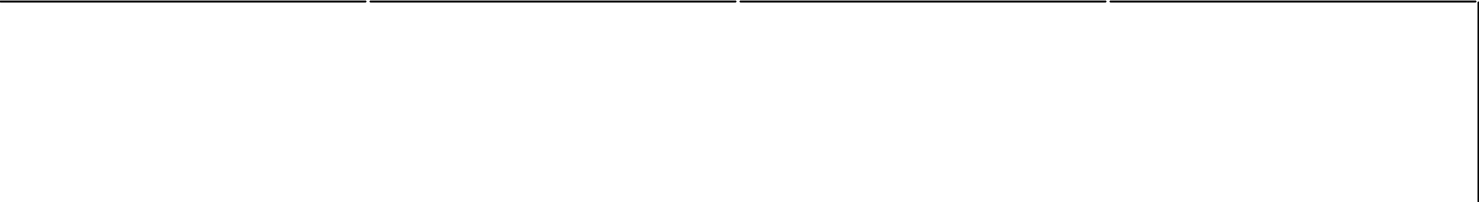 tuin	   pot     poot    kraan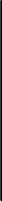 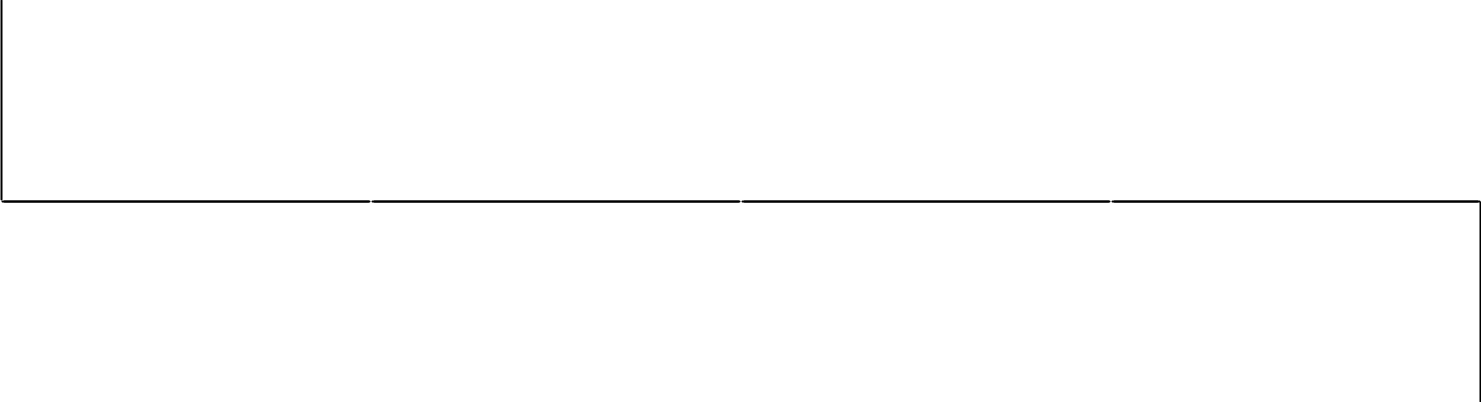 rek	  vlieg    doek    bank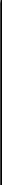 stoel	   kast     hang    hand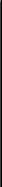 hijs	  lamp    vlieg     tuigbrom    deur     bak      koelfiets	   kap    schoen   broekland	   pad     bloem     kistschat     stok     kaart    speelzwem    riem     tuin     zwem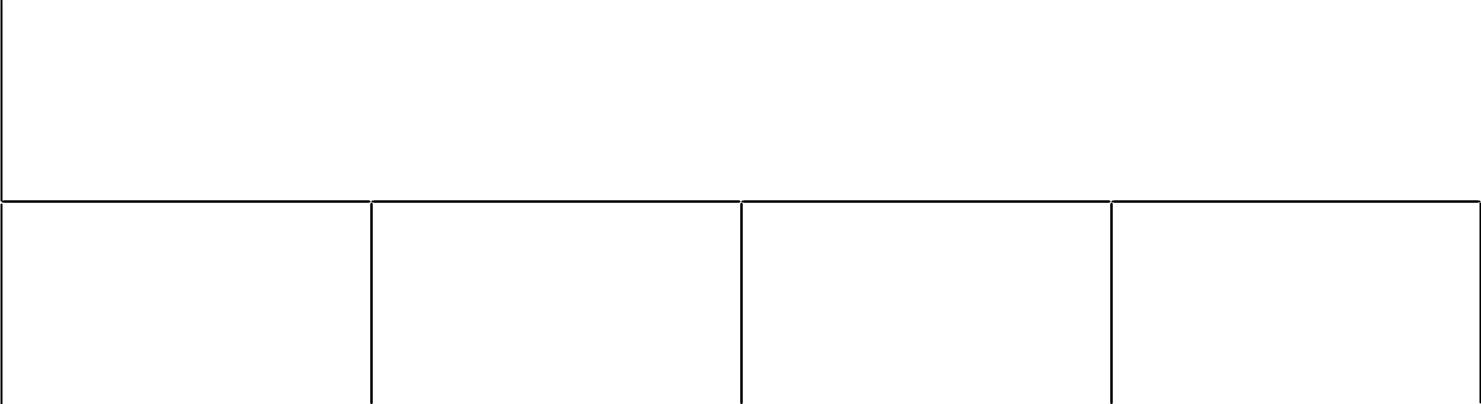 fiets	band	plak	bad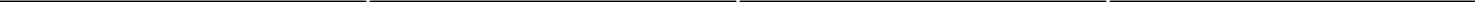 Veilig leren lezen • Digiregie	Naslag	Artikelen • © Uitgeverij Zwijsen B.V., Tilburg • blad 9 van 15kern	• kopieerblad ‘Magnetische letterdoos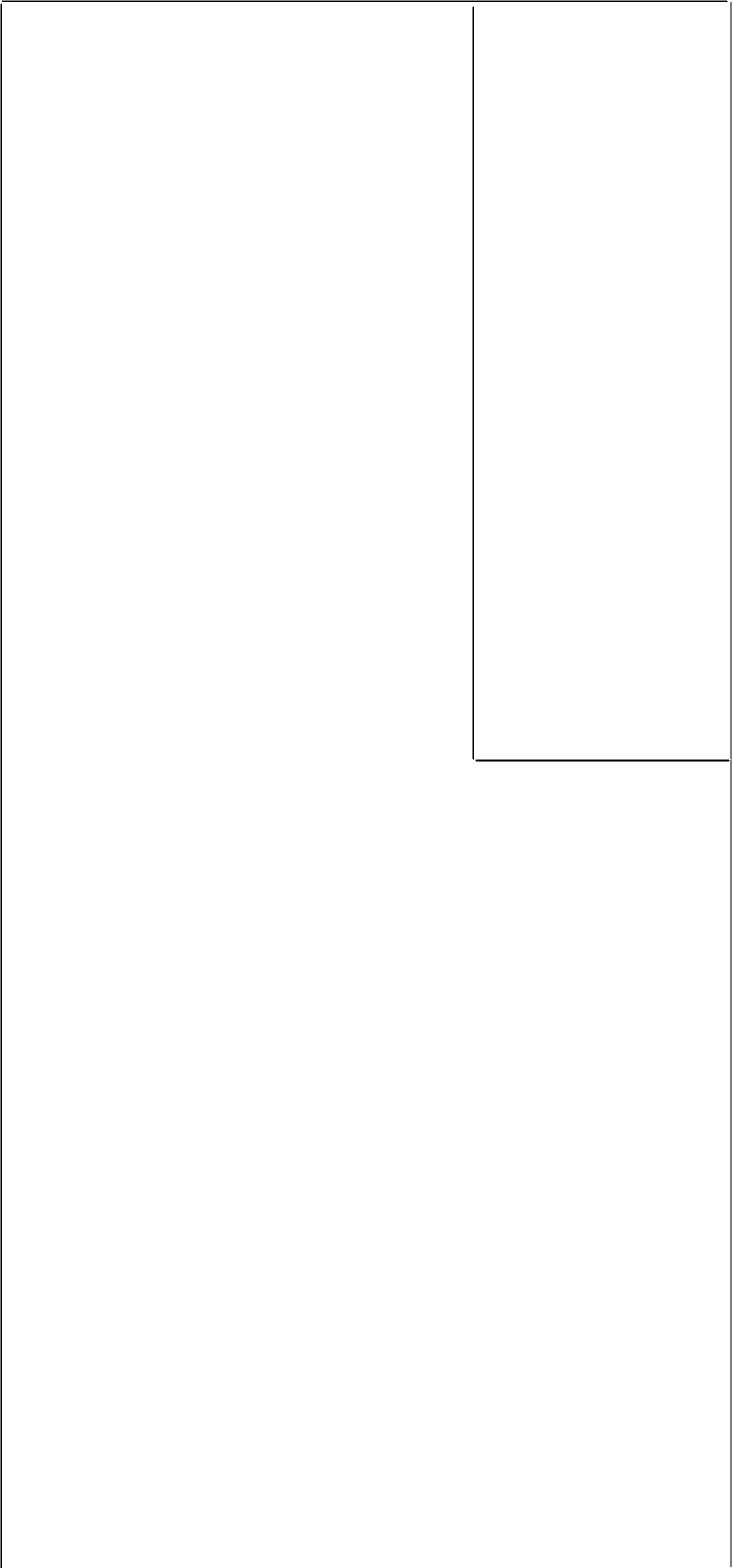 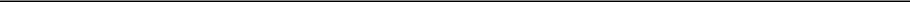 Veilig leren lezen • Digiregie	Naslag	Artikelen • © Uitgeverij Zwijsen B.V., Tilburg • blad 10 van 15kern	• kopieerblad ’Teksten voor leerkracht bij ‘Teken wat je leest’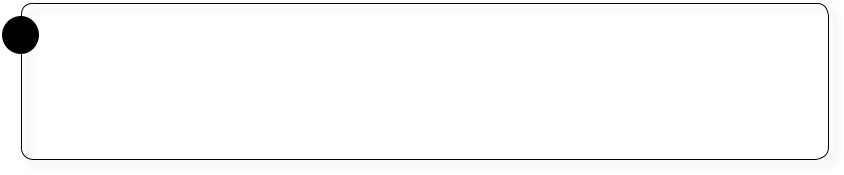 Mark is vandaag jarig. Hij wordt zes jaar.An geeft hem een voetbalspel.Poppenkast op de marktOp de markt staat een wagen. ‘Poppenkast van Hassan’ staat erop.Sander, Hanna en Jasper willen gaan kijken. Mama heeft kaartjes bij de supermarkt gekocht. Met een kaartje mag je komen kijken,en je krijgt koek en een glaasje sap.Hassan heeft veel krukjes neergezet. Sander, Hanna en Jasper zitten er al vroeg. Ze zitten vooraan.Als alle krukjes bezet zijn, begint het spel. De gordijnen gaan open.Het spel is erg leuk.Het gaat over Jan Klaassen en Katrijn. Maar ook over een dief en een agent.Aan het einde van het spel gaat het gordijn weer dicht. Sander, Hanna en Jasper vonden het prachtig.Ze klappen heel hard in de handen.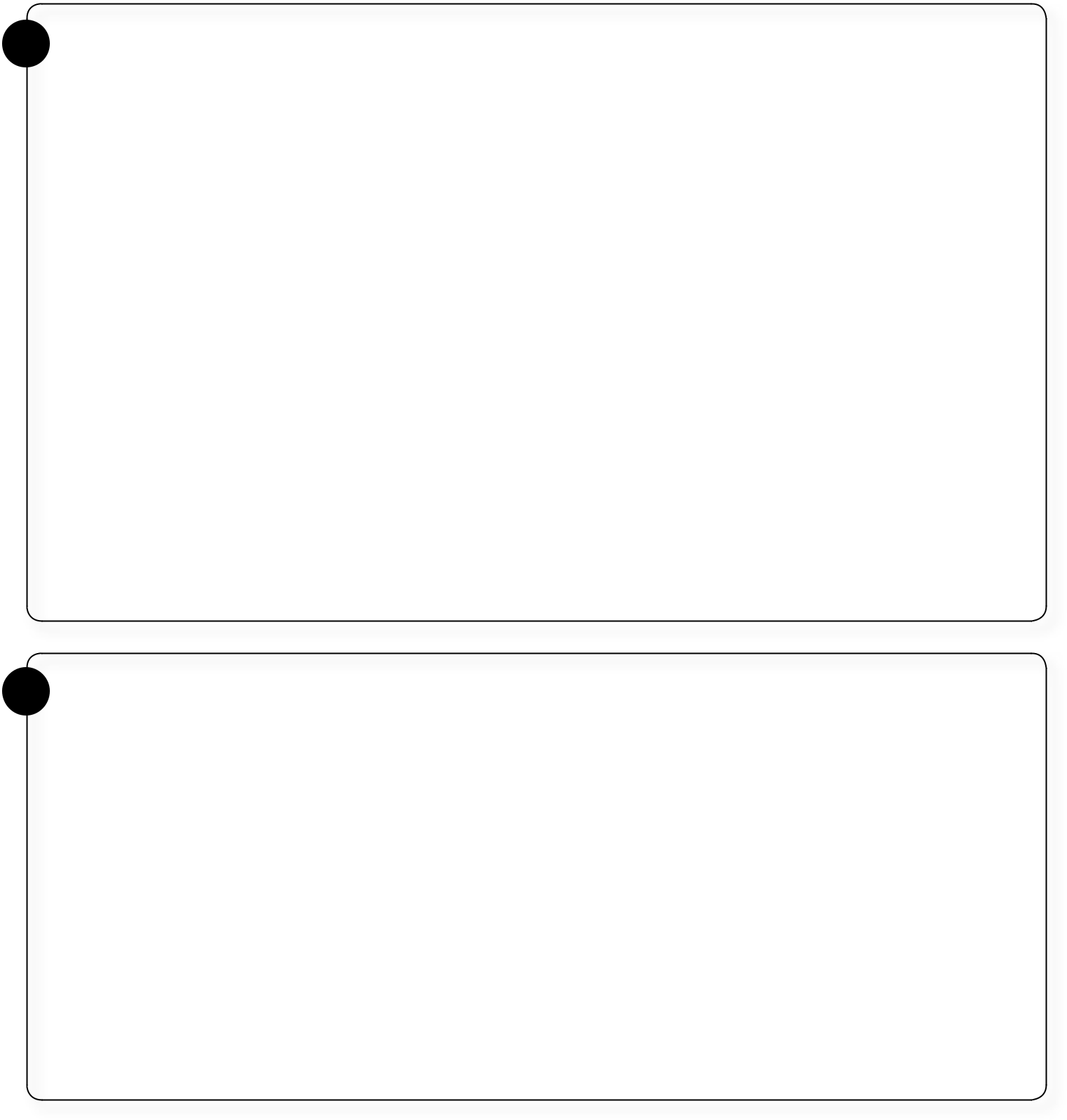 Veilig leren lezen • Digiregie	Naslag	Artikelen • © Uitgeverij Zwijsen B.V., Tilburg • blad 11 van 15kern	• kopieerblad “Voorbeeldopdracht ‘Teken wat je leest’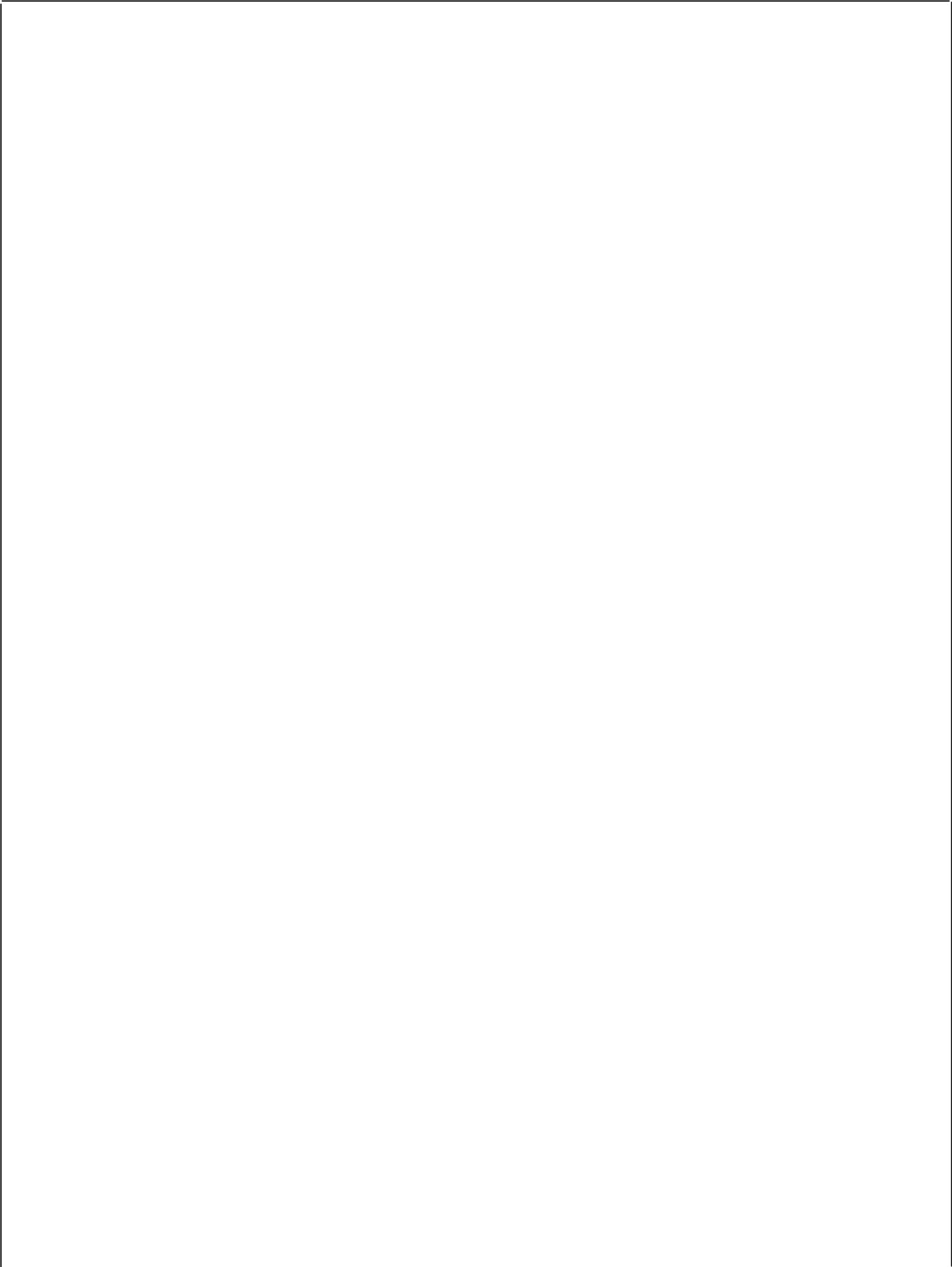 Jan ligt in het gras.Zijn tas staat naast hem.Jan kijkt naar de lucht.Hij ziet een wolk in de lucht.Die wolk lijkt op een schaap.Naast de wolk staat ook de zon.Jan is lui.Bij zijn hoofd zoemt een bij.Jan ziet dat niet.Pas op Jan!Straks steekt hij je nog.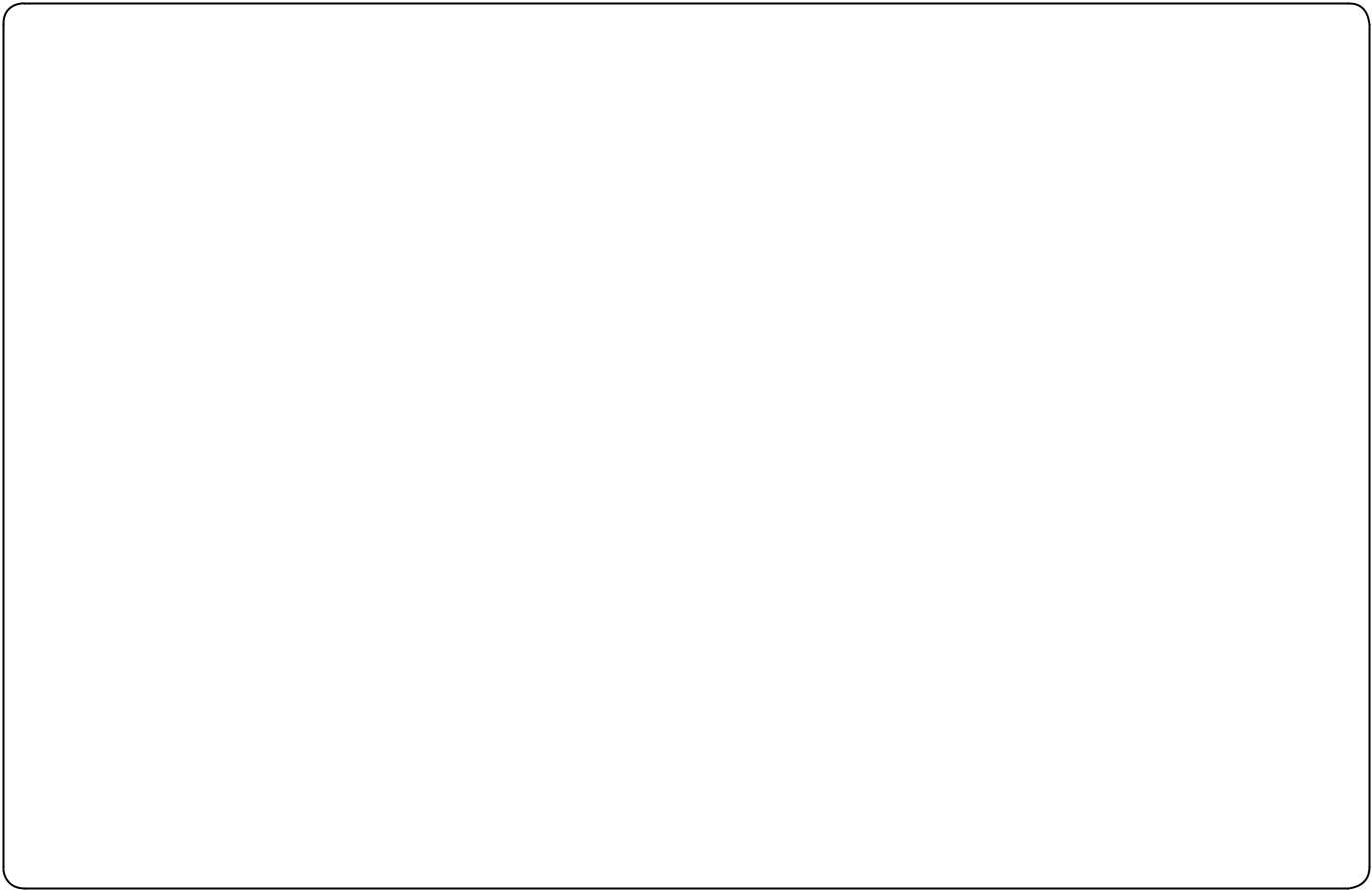 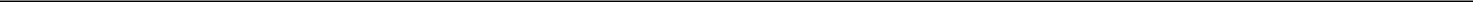 Veilig leren lezen • Digiregie	Naslag	Artikelen • © Uitgeverij Zwijsen B.V., Tilburg • blad 12 van 15kern	• kopieerblad ”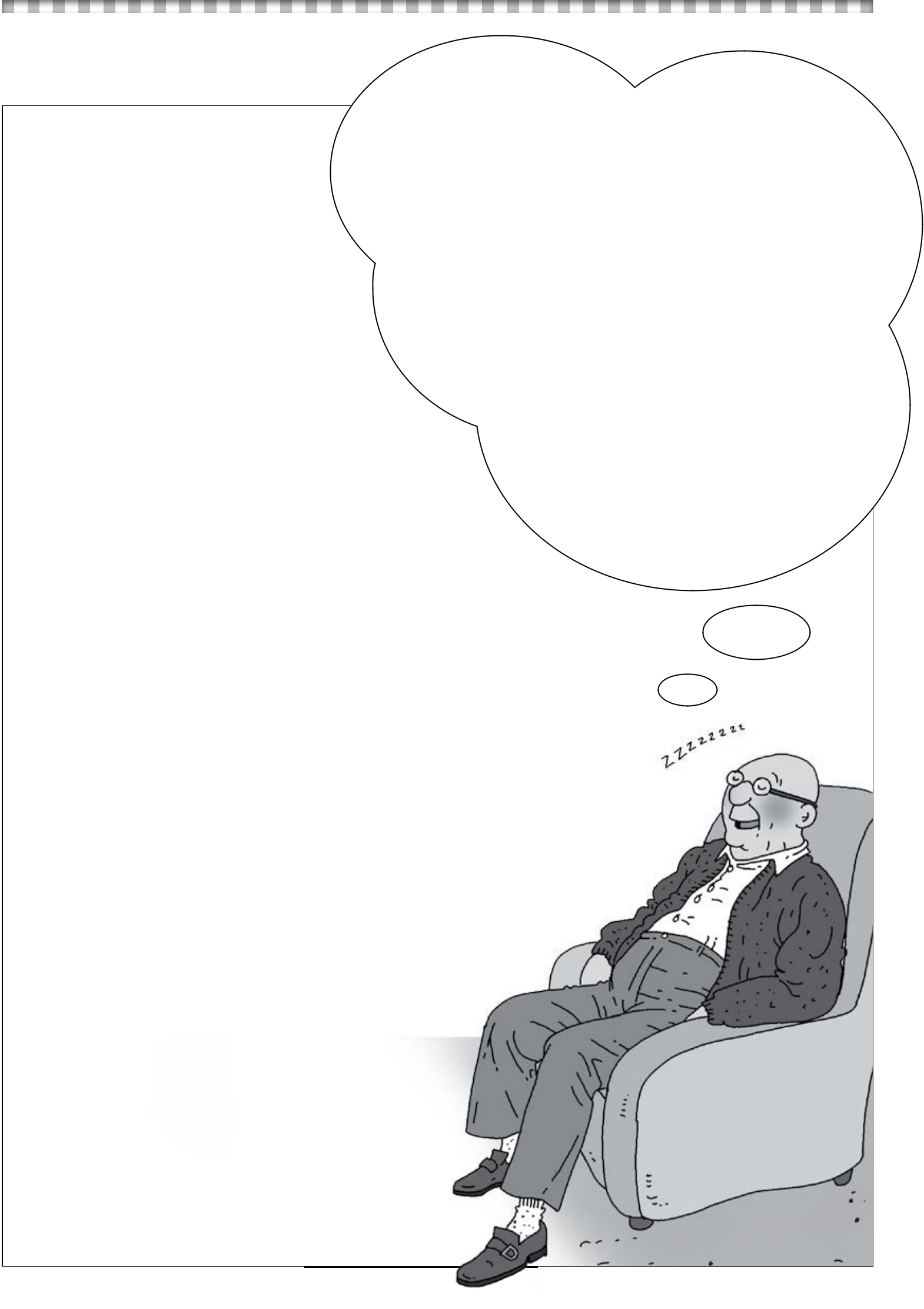 Teken wat je leestKoen droomt.Koen zit in zijn stoel.Hij is moe en slaapt.Koen droomt.Hij droomt van een huis.Een huis met een spits dak.Naast het huis staat een boom.En in die boom zit een uil.Zie je de wolk bij Koen?Die is nog leeg.Maar jij weet wat Koen droomt.Maak de droom van Koen in die wolk.Koen heeft ook een poes.Die zit naast de stoel.Zet jij de poes bij Koen?Er zit ook een muis bij Koen.Die loopt op de stoel,vlak bij zijn hoofd.Maak ook de muis.Veilig leren lezen • Digiregie	Naslag	Artikelen • © Uitgeverij Zwijsen B.V., Tilburg • blad 13 van 15kern	• kopieerblad •–Opdrachten vraag-en-antwoordspel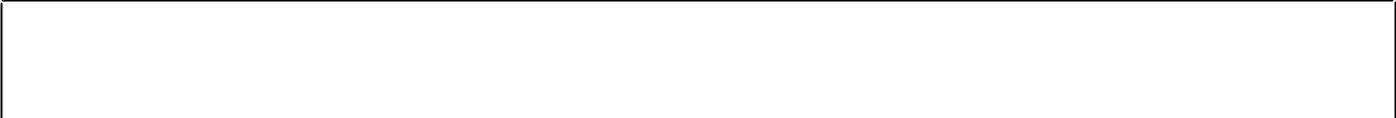 Noem  de  naam  van  een  roofdier.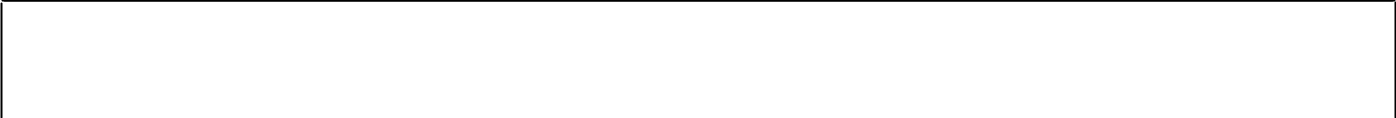 Noem  de  naam  van  een  huisdier.Noem  de  naam  van  een  klein  dier.Noem  de  naam  van  een  groot  dier.Noem  de  naam  van  een  boom.Noem  de  naam  van  een  bloem.Noem  de  naam  van  iets  uit  een  huis.Noem  de  naam  van  iets  uit  de  schuur.Noem  de  naam  van  iets  uit  de  school.Noem  de  naam  van  iets  dat  aan  je  lijf  zit.Noem  de  naam  van  een  sport.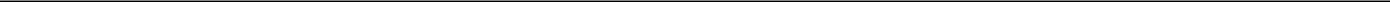 Veilig leren lezen • Digiregie	Naslag	Artikelen • © Uitgeverij Zwijsen B.V., Tilburg • blad 14 van 15kern	• kopieerblad ••Achtergrondkaartjes woordkaartjes en doezinnen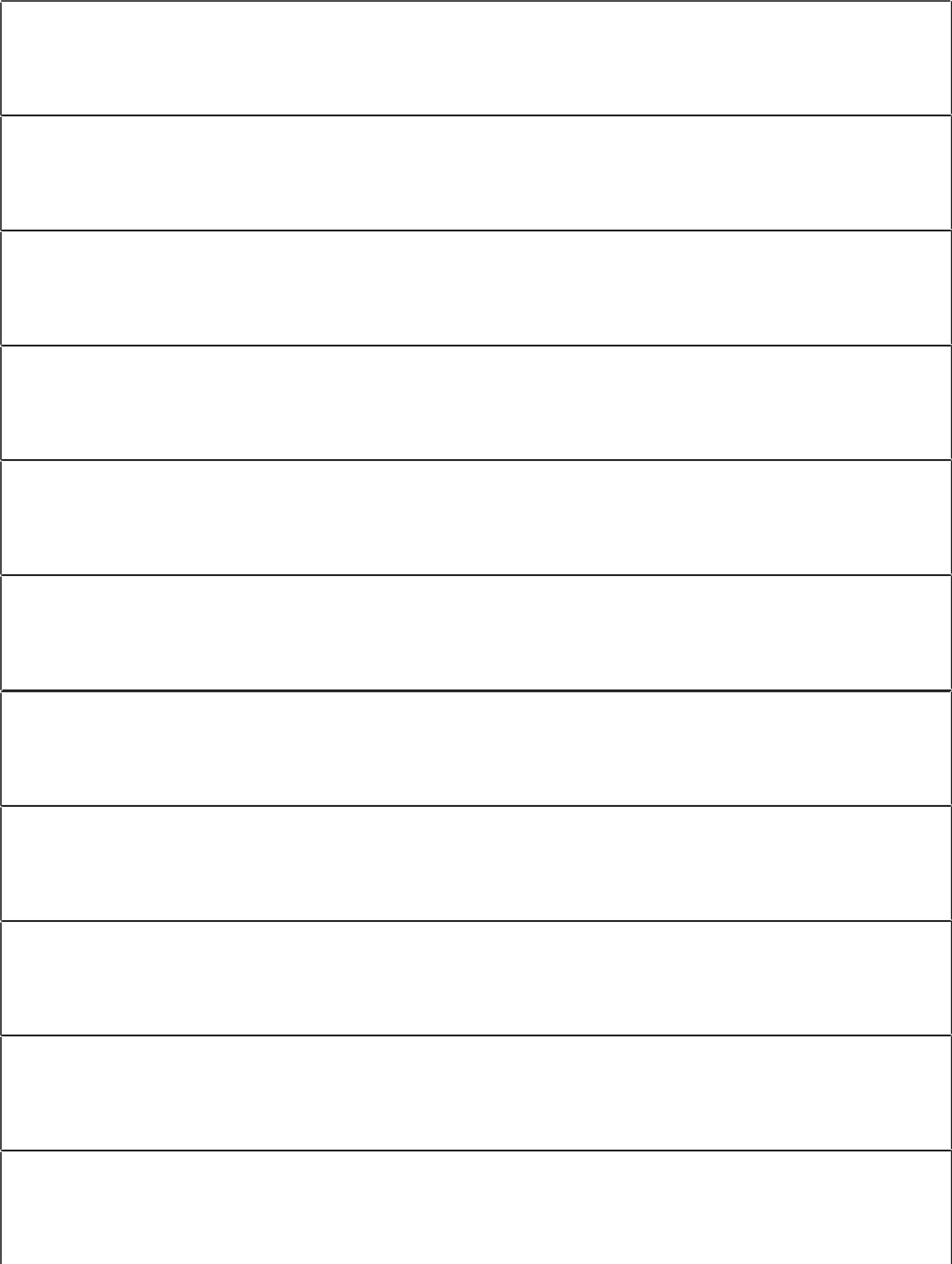 Veilig leren lezen • Digiregie	Naslag	Artikelen • © Uitgeverij Zwijsen B.V., Tilburg • blad 15 van 15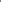 kopieerblad 63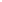 ukern   • kopieerblad ˆkern   • kopieerblad ˆLeesblad voor de pijlenopdrachtLeesblad voor de pijlenopdrachtLeesblad voor de pijlenopdrachtkrstklkringstankkliktkruiptstiktklaptkrengstinkkleeftkrantstaartklompkraststonkklinkbhvbeeftheeftvistbakthinkvinkbeesthaktvaltbangholtvonkbonkhansvingukrkrststklklbbhhvvuzijn?zijn?willenzouikwieWeet jeIk zouuuuu